References:Abidin, R. R. (1995). Parenting Stress Index (3rd ed.). Odessa, FL: Psychological Assessment Resources.Achenbach, T. M., & Rescorla, L. (2000). ASEBA Preschool Forms & Profiles: An Integrated System of Multi-informant Assessment. Aseba.Adolph, K. E. (2008). Learning to move. Current Directions in Psychological Science, 17(3), 213-218.Ainsworth, M., Blehar, M., Waters, E. & Wall, S. (1978). Patterns of Attachment: A psychological study of strange situations. Hillsdale, NJ: Lawrence Erlbaum Associates Inc.Alpern, G. D. (2007). Developmental profile – 3. Los Angeles, CA: Western Psychological Services.Andersson, B. E. (1989). Effects of public day-care - A longitudinal-study. Child Development, 60(4), 857-866. Anisfeld, E., Sandy, J., & Guterman, N. B. (2004). Best Beginnings: A randomized controlled trial of paraprofessional home visiting program: Technical report. Report to the Smith Richardson Foundation and New York State Office of Children and Family Services. New York: Columbia University School of Social Work.Anthony, L.G, Anthony, B. J., Glanville, D. N., Naiman, D. Q., Waanders, C., & Shaffer, S. (2005). The relationships between parenting stress, parenting behaviour and preschoolers' social competence and behaviour problems in the classroom. Infant and Child Development, 14(2), 133-154. Atkinson, L., Paglia, A., Coolbear, J., Niccols, A., Parker, K. C. H., & Guger, S. (2000). Attachment security: A meta-analysis of maternal mental health correlates. Clinical Psychology Review, 20, 1019-1040.Aunola, K., Nurmi, J. E., Onatsu-Arvilommi, T., & Pulkkine, L. (1999). The role of parents' self-esteem, mastery-orientation and social background in their parenting styles. Scandinavian Journal of Psychology, 40, 307-317.Baker, A. J., Piotrkowski, C. S., & Brooks-Gunn, J. (1999). The home instruction program for preschool youngsters (HIPPY). The Future of Children, 116-133.Bandura, A., & Mischel, W. (1965). Modification of self-imposed delay of reward through exposure to live and symbolic models. Journal of Personality and Social Psychology, 2(5), 698-705.Barlow J, Coren E., & Stewart-Brown S. S. B. (2003). Parent-training programs for improving maternal psychosocial health (Review). The Cochrane Library, John Wiley & Sons, Ltd.Barnet, B., Rapp, T., DeVoe, M., & Mullins, D. (2010). Cost-effectiveness of a motivational intervention to reduce rapid repeated childbearing in high-risk adolescent mothers: A rebirth of economic policy considerations. Archives of Pediatrics & Adolescent Medicine, 164, 370-376.Barnett, W.S. (1995). Long-term effects of early childhood programs on cognitive and school outcomes. The Future of Children, 5, 25-50.Barth, R. P. (1991). An experimental evaluation of in-home child abuse prevention services. Child abuse & neglect, 15(4), 363-375.Bayer, J. K., Rapee, R. M., Hiscock, H., Ukoumunne, O. C., Mihalopoulos, C., & Wake, M. (2011). Translational research to prevent internalizing problems early in childhood. Depression and anxiety, 28(1), 50-57.Bayley, N. (1993). Bayley Scales of Infant Development (2nd Ed). San Antonio, TX: Psychological Corporation.Been, J. V., Nurmatov, U., van Schaych, C. P. & Sheikh, A. (2013) The impact of smoke-free legislation on fetal, infant and child health: a systematic review and meta-analysis protocol. BMJ Open, 3, e002261Black, M., Bacqui, A. H., Zaman, K., McNary, S. W., Le, K., Arifeen, …, Black, R. E. (2007). Depressive symptoms among rural Bangladeshi mothers: implications for infant development. Journal of Child Psychology and Psychiatry, 48, 764-772.Boivin, M., Perusse, D., Dionne, G., Saysset, V., Zoccolillo, M., Tarabulsy, G. M., Tremblay, N. & Tremblay, R. E. (2005). The genetic-environmental etiology of parents’ perceptions and self assessed behaviours toward their 5-month-old infants in a large twin and singleton sample. Journal of Child Psychology and Psychiatry, 46, 6, pp 610-630Booth, A., Munsell, E. P., & Doyle, O. (2014). Maternal Engagement In a Home Visiting Intervention: What Lies Beneath Psychological Resources? Journal of Community Psychology, 42(1), 29-46.Bornstein, M. H., Haynes, O. M., O'Reilly, A. W., & Painter, K. M. (1996). Solitary and collaborative pretense play in early childhood: Sources of individual variation in the development of representational competence. Child development, 67(6), 2910-2929.Braun, V. & Clarke, V. (2006) Using thematic analysis in psychology. Qualitative Research in Psychology, 3(2), 77-101.Briggs-Gowan, M. J., & Carter, A. S. (2006). BITSEA brief infant-toddler social and emotional assessment. Examiner’s manual. San Antonio, TX: Harcourt Assessment, Inc.Brookes, S. J., Summers, J. A., Thornburg, K. R., Ispa, J. M., & Lane, V. J. (2006). Building successful home visitor–mother relationships and reaching program goals in two Early Head Start programs: A qualitative look at contributing factors. Early Childhood Research Quarterly, 21(1), 25-45.Brophy-Herb, H. E., Horodynski, M., Dupuis, S. B., Bocknek, E. L., Schiffman, R., Onaga, E., et al. (2009). Early emotional development in infants and toddlers: Perspectives of Early Head Start staff and parents. Infant Mental Health Journal, 30, 203-222.Buchinsky, M. (1998). Recent advances in quantile regression models: a practical guideline for empirical research. Journal of human resources, 88-126.Caldera, D., Burrell, L., Rodriguez, K., Crowne, S.S., Rohde, C., & Duggan, A. (2007). Impact of a statewide home visiting program on parenting and on child health and development. Child Abuse & Neglect, 31, 829-852.Caldwell, B. M., & Bradley, R. H. (1984). Administration manual: Home observation for measurement of the environment. University of Arkansas at Little Rock.Carr, A. (2006). The Handbook of Child and Adolescent Clinical Psychology (2nd Ed.). London: Routledge.Cassidy, J. & Shaver, P. R. (1999) Handbook of Attachment: Theory, Research and Clinical applications. New York: Guildford.Center on the Developing Child at Harvard University. (2010). The foundations of lifelong health are built in early childhood. Retrieved from http://developingchild.harvard.edu/resources/reports_and_working_papers/foundations-of-lifelong-health/Chaffin, M., Silovsky, J.F., Funderburk, B., Valle, L.A., Brestan, E.V., Balachova, T.,… Bonner, B.L. (2004). Parent-child interaction therapy with physically abusive parents: Efficacy for reducing future abuse reports. Journal of Consulting and Clinical Psychology, 72, 500-510.Chaffin, M., & Friedrich, B. (2004). Evidence based treatments in child abuse and neglect. Children and Youth Services Review, 26, 1097-1113.Cheng, C., Fowles, E. R., & Walker, L. O. (2006). Postpartum maternal health care in the United  States: A critical review. Journal of Perinatal Education, 15, 34-42.Conde-Agudelo, A., Rosas-Bermúdez, A., & Kafury-Goeta, A. C. (2006). Birth spacing and risk of adverse perinatal outcomes. JAMA: the journal of the American Medical Association, 295(15), 1809-1823.Condon, J. T., & Corkindale, C. J. (1998). The assessment of parent-to-infant attachment: development of a self-report questionnaire instrument. Journal of Reproductive and Infant Psychology, 16(1), 57-76.Conroy, S., Pariante, C.M., Marks, M.N., Davies, H.A., Farrelly, S., Schacht, R., & Moran, P. (2012). Maternal psychopathology and infant development at 18 months: the impact of maternal personality disorder and depression. Journal of the American Academy of Child & Adolescent Psychiatry, 51, 51-61.Cook, T.D., & Campbell, D.T. (1979). Quasi-experimentation: Design and analysis issues for field settings. Boston: Houghton Mifflin.Cox, J. L., Holden, J. M., & Sagovsky, R. (1987). Detection of postnatal depression. Development of the 10-item Edinburgh Postnatal Depression Scale.The British journal of psychiatry, 150(6), 782-786.Crnic, K. A., Greenberg, M. T., Ragozin, A. S., Robinson, N. M., & Basham, R. B. (1983). Effects of stress and social support on mothers and premature and full-term infants. Child Development, 54, 209-217.Cronbach, L.J. (1946). Response sets and test validity. In Mummendey, H.D. (1981). Methoden und Probleme der Kontrolle sozialer Erwünschtheit (Social Desirability) [Methods and problems in the control of social desirability]. Zeitschrift für Differentielle und Diagnostische Psychologie, 2, 199-218Cronbach, L.J. (1950). Further evidence on response sets and test design. In Mummendey, H.D. (1981). Methoden und Probleme der Kontrolle sozialer Erwünschtheit (Social Desirability) [Methods and problems in the control of social desirability]. Zeitschrift für Differentielle und Diagnostische Psychologie, 2, 199-218Crowne, D.P., & Marlowe, D. (1960). A new scale of social desirability independent of psychopathology. Journal of Consulting Psychology, 24, 349-354Culp, A.M., Culp, R.E., Anderson, J.W., & Carter, S. (2007). Health and safety intervention with first-time mothers. Health Education Research, 22, 285-294.Damast, A. M., Tamis‐LeMonda, C. S., & Bornstein, M. H. (1996). Mother‐Child Play: Sequential Interactions and the Relation between Maternal Beliefs and Behaviors. Child Development, 67(4), 1752-1766.Das Eiden, R., Peterson, M., &  Coleman, T., (1999). Maternal cocaine use and the caregiving environment during early childhood. Psychology of Addictive Behaviors, 13, 293-302.Deater‐Deckard, K. (1998). Parenting stress and child adjustment: Some old hypotheses and new questions. Clinical Psychology: Science and Practice,5(3), 314-332.Deater-Deckard, K., Ivy, L., & Petrill, S. A. (2006). Maternal warmth moderates the link between physical punishment and child externalizing problems: A parent-offspring behavior genetic analysis. Parenting: Science and Practice,6(1), 59-78.Dekker, M. C., Koot, H. M., Ende, J. V. D., & Verhulst, F. C. (2002). Emotional and behavioral problems in children and adolescents with and without intellectual disability. Journal of Child Psychology and Psychiatry, 43(8), 1087-1098.De la Rosa, I.A., Perry, J., Dalton, L.E., & Johnson, V. (2005). Strengthening families with first-born children: Exploratory study of the outcomes of a home visiting intervention. Research on Social Work Practice, 15, 323-338.Denham, S. A., Blair, K. A., DeMulder, E., Levitas, J., Sawyer, K., Auerbach–Major, S., & Queenan, P. (2003). Preschool emotional competence: Pathway to social competence?. Child development, 74(1), 238-256.Dosman, C., & Andrews, D. (2012). Anticipatory guidance for cognitive and social-emotional development: Birth to five years. Paediatrics & child health,17(2), 75.Drotar, D., Robinson, J., Jeavons, L., & Lester Kirchner, H. (2009). A randomized, controlled evaluation of early intervention. The Born to Learn curriculum. Child: Care, Health & Development, 35, 643-649.Duggan, A. K., McFarlane, E. C., Windham, A. M., Rohde, C. A., Salkever, D.S., Fuddy, L., … Sia, C. (1999). Evaluation of Hawaii’s Healthy Start program. The Future of Children, 9, 66-90.Duggan, A., Caldera, D., Rodriguez, K., Burrell, L., Rohde, C., & Crowne, S. S. (2007). Impact of a statewide home visiting program to prevent child abuse. Child Abuse & Neglect, 31, 801–827.Duggan, A., Fuddy, L., Burrell, L., Higman, S. M., McFarlane, E., Windham, A, & Sia, C. (2004). Randomized trial of a statewide home visiting program to prevent child abuse: Impact in reducing parental risk factors. Child Abuse & Neglect, 28, 623–643.DuMont, K., Mitchell-Herzfeld, S., Greene, R., Lee, E., Lowenfels, A., Rodriguez, M., et al. (2008). 	Healthy Families New York (HFNY) randomized trial: Effects on early child abuse and neglect.	 Child Abuse & Neglect, 32, 295–315.DuMont, K., Kirkland, K., Mitchell-Herzfeld, S. M. & Ehrhard-Dietzel, S. (2010). A Randomized Trial of Healthy Families New York (HFNY): Does home visiting prevent child maltreatment? Final Report to National Institute of Justice (http://www.ncjrs.gov/pdffiles1/nij/grants/232945.pdf).Duncan, G. J., Dowsett, C. J., Claessens, A., Magnuson, K., Huston, A. C., Klebanov, P., et al. (2007). School readiness and later achievement. Developmental Psychology, 43 (6), 1428-1446. Edwards, A.L (1953). The relationship between the judged desirability of a trait and the probability that the trait will be endorsed. Journal of Applied Psychology, 37, 90-93 Edwards, A.L. (1957). The social desirability variability in personality assessment and research. New York: Dryden Press. Ehlers, T. (1973). Zur Effektivität der Kontrollen von Reaktionseinstellungen [Efficiency of controlling behavioral tendencies]. In G. Reinert (Ed.),  Bericht über den 27. Kongreß der Deutschen Gesellschaft für Psychologie in Kiel 1970 [Report about the 27th congress of the German Society of Psychology in Kiel 1970].  Göttingen: Hogrefe.Evans, G. W. (2006). Child development and the physical environment. Annu. Rev. Psychol., 57, 423-451.Eyberg, S. (1993). Consumer satisfaction measures for assessing parent training programs. In  L. Vandecreek, S. Knapp, T.L. Jackson, (Eds), Innovations in clinical practice: A source book (pp. 377-382). FL: Professional Resource Press.Farah, M. J., Betancourt, L., Shera, D. M., Savage, J. H., Giannetta, J. M., Brodsky, N. L., ... & Hurt, H. (2008). Environmental stimulation, parental nurturance and cognitive development in humans. Developmental science,11(5), 793-801.Fenson, L., Dale, P. S., Reznick, J. S., Bates, E., Thal, D. J., Pethick, S. J., ... & Stiles, J. (1994). Variability in early communicative development. Monographs of the society for research in child development, i-185.Fenson, L., Pethick, S., Renda, C., Cox, J. L., Dale, P. S., & Reznick, J. S. (2000). Short-form versions of the MacArthur Communicative Development Inventories. Applied Psycholinguistics, 21, 95-115.Fentress, J. C., & McLeod, P. J. (1986). Motor patterns in development. In Developmental psychobiology and developmental neurobiology (pp. 35-97). Springer US.Fonagy, P. & Higgitt, A. (2000) An attachment theory perspective on early influences on development and social inequalities in health. pp521-578 in: Osofsky, J. D. & Fitzgerald, H. E. (Eds), (2000), WAIMH Handbook of Infant Mental Health, Vol. 4: Infant Mental Health in Groups at High Risk. New York: John Wiley & Sons.Foster, M. A., Lambert, R., Abbott-Shim, M., McCarty, F., & Franze, S. (2005). A model of home learning environment and social risk factors in relation to children’s emergent literacy and social outcomes. Early Childhood Research Quarterly, 20, 13-36.Frankenburg, W. K., & Dodds, J. B. (1967). The Denver developmental screening test. The Journal of Pediatrics, 71(2), 181-191.Friedman, R. & Chase-Lansdale, P. (2002). Chronic adversities. In M. Rutter, & E. Taylor (eds.) Child and Adolescent Psychiatry (Fourth edition, pp 261-276). Oxford: Blackwell. Ganger, J., & Brent, M. R. (2004). Reexamining the vocabulary spurt.Developmental psychology, 40(4), 621.Geoffroy, M., Cote, S., Giguere, C., Dionne, G., Zelazo, P.D., Tremblay, R.E., Boivin, M & Seguin, J.R. (2010). Closing the gap in academic readiness and achievement: the role of early childhood. Journal of  Child Psychology and Psychiatry, 51:12, 1359-1367.Gergen, P. J., Fowler, J. A., Maurer, K. R., Davis, W.W. & Overpeck, M. D. (1998) The burden of environmental tobacco smoke exposure on the respiratory health of children 2 months through 5 years of age in the United States: Third National Health and Nutrition Examination Survey, 1988 to 1994. Pediatrics, 101, art. no. –e8.Gomby, D.S., Curloss, P.L., & Behrman, R.E. (1999). Home visiting: Recent program evaluations: Analysis and recommendations. The Future of Children, 9, 4-26.Goodman, S. H. & Gotlib, I. H. (2002). Children of Depressed Parents: Mechanisms of Risk and Implications for Treatment. American Psychological Association, Washington, DC, USA.Gottesman, M.M. (2002). Helping toddlers eat well. Journal of Pediatric Health Care, 16, 92-96.Grantham-McGregor, S. M., Walker, S. P., & Chang, S. (2000, February). Nutritional deficiencies and later behavioural development. In PROCEEDINGS-NUTRITION SOCIETY OF LONDON (Vol. 59, No. 1, pp. 47-54). CABI Publishing; 1999.Gravetter, F. J., and L. B. Wallnau (2004). Two-Factor Analysis of Variance. In: Statistics for the Behavioral Sciences (6th Ed). Belmont, CA: Wadsworth/Thompson Learning: 477-504.Green, B. L., Furrer, C., & McAllister, C. (2007). How do relationships support parenting? Effects of attachment style and social support on parenting behavior in an at-risk population. American Journal of Community Psychology, 40(1-2), 96-108.Harpham, T., Grant, E., & Thomas, E. (2002). Measuring social capital within health surveys: key issues. Health policy and planning, 17(1), 106-111.Hebbeler, K. M., & Gerlach-Downie, S. G. (2002). Inside the black box of home visiting: A qualitative analysis of why intended outcomes were not achieved.Early Childhood Research Quarterly, 17(1), 28-51.Heckman, J., Moon, S. H., Pinto, R., Savelyev, P., & Yavitz, A. (2010). Analyzing social experiments as implemented: A re-examination of the evidence from the High Scope Perry Preschool Program. Quantitative Economics, 1, 1-46.Hirsch, D. (2007) Chicken and egg: Child poverty and educational inequalities. London: CPAGHogan, B. E., Linden, W., & Najarian, B. (2002). Social support interventions: Do they work? Clinical Psychology Review, 22(3), 381-440.Howard, K.S., & Brooks-Gunn, J. (2009). The Role of Home-Visiting Programs in Preventing Child Abuse and Neglect. The Future of Children, 19(2),119-146. Ito, M. (2005). Bases and implications of learning in the cerebellum— Adaptive control and internal model mechanism. In C. Zeeuw & F. Cicarita (Eds.), Progress in brain research: Creating coordination in the cerebellum (pp. 95–109). Amsterdam, the Netherlands: Elsevier.Jacob, J.I. (2009). The socio-emotional effects of non-maternal childcare on children in the USA: a critical review of recent studies. Early Child Development and Care, 179:5, 559-570.John Hopkins University. (2005). Evaluation of the Healthy Families Alaska program. Report to Alaska 	State Department of Health and Social Services, Alaska Mental Health Trust Authority. Baltimore MD: Author.Johnson, C. C., Ownby, D. R., Alford, S. H., Havstad, S. L., Williams, L., Zoratti, E. M., ... & Joseph, C. L. (2005). Antibiotic exposure in early infancy and risk for childhood atopy. Journal of allergy and clinical immunology, 115(6), 1218-1224.Johnson, M. H. (2010). Functional brain development during infancy. In J. G. Bremner & T. D. Wachs (Eds.), The Wiley-Blackwell handbook of infant development: Vol. 1. Basic research (2nd ed., pp. 295-313). West Sussex: Blackwell Publishing.Kagan, S. L. (1992). Readiness past, present and future: Shaping the agenda. Young Children, 48, 48-53.Kagan, J., Kearsley, R. B., & Zelazo, P. R. (1978). Infancy: Its place in human development. Harvard University Press. Cambridge, MA.Kahn, J., & Moore, K.A. (2010). What Works for Home Visiting Programmes: Lessons from Experimental Evaluations of Programmes and Interventions? Washington DC: Child Trends.Kahn, R.S., Zuckerman, B., Bauchner, H., Homer, C.J., & Wise, P.H. (2002). Women’s health after pregnancy and child outcomes at age 3 years: A prospective cohort study. American Journal of Public Health, 92, 1312-1318.Kavanagh, A. (2005). The 2005 Meath and Kildare North by‐elections. Irish Political Studies, 20(2), 201-211.Kemp, L., Harris, E., McMahon, C., Matthey, S., Vimpani, G., Anderson, T., Schmied, V., Aslam, H., & Zapart, S. (2011). Child and family outcomes of a long-term nurse home visitation programme: A randomized controlled trial. Archives of Disease in Childhood, 96, 533-540.Kendrick, D., Elkan, R., Hewitt, M., Dewey, M., Blair, M., Robinson, J., Williams, D., & Brummell, K. (2000). Does home visiting improve parenting and the quality of the home environment? A systematic review and meta-analysis. Archives of Disease in Childhood, 82, 443-451.Kitzman, H., Olds, D.L., Henderson, C.R., Hanks, C., Cole, R., Tatelbaum, R., … Barnard, R.N.. (1997). Effect of prenatal and infancy home visitation by nurses on pregnancy outcomes, childhood injuries, and repeated childbearing. A randomized controlled trial. JAMA: The Journal of the American Medical Association, 278, 644-652.Klineberg, S.L. (1968). Future time perspective and the preference for delayed reward. Journal of Personality and Social Psychology, 8, 253-257.Komro, K. A., Flay, B. R., & Biglan, A. (2011). Creating nurturing environments: A science-based framework for promoting child health and development within high-poverty neighborhoods. Clinical child and family psychology review, 14(2), 111-134.Koniak-Griffin, D., Verzemnieks, I., Anderson, N., Brecht, M., Lesser, J., Kim, S., & Turner-Pluta, C. (2003). Nurse visitation for adolescent mothers: Two-year infant health and maternal outcomes. Nursing Research, 52, 127-136.Koot, H. M., & Verhulst, F. C. (1991). Prevalence of problem behavior in Dutch children aged 2‐3. Acta Psychiatrica Scandinavica, 83(s367), 1-37.Kotler-Berkowitz, L. A. (2001). Religion and voting behaviour in Great Britain: a reassessment. British Journal of Political Science, 31(03), 523-554.Lee, K. (2005). Intervention effects on maternal concepts of development for children's cognitive outcomes. Journal of Human Behavior in the Social Environment, 11(2), 77-95. Letourneau, N. L., Duffet-Leger, L., Levac, L., Watson, B. & Young-Morris (2011) Socioeconomic Status and Child Development: A Meta-Analysis. Journal of Emotional and Behavioural Disorders, 15, 1-14.Lieberman, A. F., Van Horn, P., Grandison, C. M., & Pekarsky, J. H. (1997). Mental health assessment of infants, toddlers, and preschoolers in a service program and a treatment outcome research program.  Infant Mental Health Journal, 18, 158-170.Loeb, S., Bridges, M., Bassok, D., Fuller, B., & Rumberger, R.W. (2007). How much is too much? The influence of preschool centers on children’s social and cognitive development. Economics of	 Education Review, 26, 52-66.Love, J., Kisker, E., Ross, C., Schochet, P., Brooks-Gunn, J., Boller, K., … Berlin, L.J. (2001). Building their Futures: How Early Head Start Programs are enhancing the Lives of Infants and Toddlers in low-income families. Summary Report. Report to Commissioner’s Office of Research and Evaluation, Head Start Bureau, Administration on Children, Youth and Families, and Department of Health and Human Services. Princeton, NJ: Mathematica Policy Research.Lutenbacher, M., & Hall, L. A. (1998). The effects of maternal psychosocial factors on parenting attitudes of low-income, single mothers with young children. Nursing Research, 47, 25-34.Lyons-Ruth, K. , & Melnick, S. (2004). Dose-response effect of mother-infant clinical home visiting on aggressive behavior problems in kindergarten. Journal of the American Academy of Child and Adolescent Psychiatry, 43, 699-707. Maas, A.J.B.M.,Vreeswijk, C.M.J.M., de Cock, E.S.A., Rijk, C.H.A.M. & van Bakel, H.J.A. (2012) “Expectant parents”: Study protocol of a longitudinal study concerning prenatal (risk) factors and postnatal infant development, parenting, and parent–infant relationships. BMC Pregnancy and Childbirth, 12, p. 46MacKenzie, M., Shute, J., Berzins, K., & Judge, K. (2004). The Independent Evaluation of ‘Starting Well’, Final Report June 2004.Mannino, D. M., Albalak, R., Grosse, S. & Repace, J. (2003) Second-hand smoke exposure and blood lead levels in U.S. children. Epidemiology, 14, 719-727.Marra, F., Lynd, L., Coombes, M., Richardson, K., Legal, M., FitzGerald, J. M., & Marra, C. A. (2006). Does antibiotic exposure during infancy lead to development of asthma? A systematic review and metaanalysis. Chest Journal,129(3), 610-618.Marston, C., & Conde-Agudelo, A. (2007). Report of a WHO Technical Consultation on Birth Spacing, Geneva, Switzerland, 13-15 June 2005. World Health Organization, Department of Making Pregnancy Safer (MPS), Department of Reproductive Health and Research,(RHR).Mash, E. J., & Johnston, C. (1990). Determinants of parenting stress: Illustrations from families of hyperactive children and families of physically abused children. Journal of Clinical Child Psychology, 19, 303–328.McCrae, R. R., & Costa, P. T. (1983). Social desirability scales: more substance than style. Journal of consulting and clinical psychology, 51(6), 882.McCurdy, K. (2001). Can home visitation enhance maternal social support? American Journal of Community Psychology, 29(1), 97-112.McLeod, B. D., Wood, J. J., & Weisz, J. R. (2007). Examining the association between parenting and childhood anxiety: A meta-analysis. Clinical psychology review, 27(2), 155-172.McLoyd, V. C. (1990). The impact of economic hardship on black families and children: Psychological distress, parenting, and socio-emotional development. Child development, 61(2), 311-346.McNaughton, D. (1994). Measuring parent satisfaction with early childhood intervention programs: Current practice, problems, and future perspectives. Topics in Early Childhood Special Education. 14, 26-48.Mensah, F. K. & Kiernan, K. E. (2010). Maternal general health and children’s cognitive development and behaviour in the early years: findings from the Millenium Cohort Study. Child: care, health and development, 37, 44-54.Mischel, W., Shoda, Y., & Rodriguez, M. L. (1989). Delay of gratification in children. Science, 244(4907), 933-938.Nagin, D. S., & Tremblay, R. E. (2001). Parental and early childhood predictors of persistent physical aggression in boys from kindergarten to high school. Archives of General psychiatry, 58(4), 389.Najman, J. M., Arid, R., Bor, W., O’Callaghan, M., Willianhs, g. M., & Shuttlewood, G. J. (2004) . The generational transmission of socioeconomic inequalities in child cognitive development and emotional health. Social Science & Medicine, 58, 1147-1158. Nievar, M. A., Van Egeren, L. A., & Pollard, S. (2010). A meta-analysis of home visiting programs: Moderators of improvements in maternal behaviours. Infant Mental Health Journal, 31, 499-520.NICHD Early Child Care Research Network. (2002a). Early child care and children’s development prior 	to school entry: Result from the NICHD Study of Early Child Care. American Educational Research Journal, 39, 133-164.National Scientific Council on the Developing Child. (2004). Young children develop in an environment of relationships (Working Paper No. 1). Retrieved from http://developingchild.harvard.edu/National Scientific Council on the Developing Child. (2012). Establishing a level foundation for life: Mental health begins in early childhood (Working Paper No. 6). Retrieved from http://developingchild.harvard.edu/Noel, M., Peterson, C., & Jesso, B. (2008). The relationship of parenting stress and child temperament to language development among economically disadvantaged preschoolers. Journal of child language, 35(04), 823-843.O’Brien, M., Johnson, J.M. & Anderson-Goetz, D. (1989). Evaluating quality in mother–infant interaction: Situational effects. Infant Behavior and Development, 12, pp. 451–464.Olds, D. L., & Korfmacher, J. (1998). Maternal psychological characteristics as influences on home visitation contact. Journal of Community Psychology, 26(1), 23-36.Olds, D. L., Robinson, J., O’Brien, R., Luckey, D. W., Pettitt, L. M., Henderson, C. R., … Talmi, A. (2002). Home visiting by paraprofessionals and by nurses: A randomized, controlled trial. Pediatrics, 110, 486-496.Orr, L., Feins, J., Jacob, R., Beecroft, E., & Sanbonmatsu, L. K. et al.(2003).Moving to opportunity interim impacts evaluation. Washington, DC US Department of Housing and Urban Development.Paris, R., Spielman, E., & Bolton, R. (2009). Mother-infant psychotherapy: Examining the therapeutic process of change. Infant Mental Health Journal, 30(3), 301-319.Passino, A. W., Whitman, T. L., Borkowski, J. G., & Schellenbach, C. J. (1993). Personal adjustment during pregnancy and adolescent parenting.Adolescence.Pattenden, S., Antova, T., Neuberger, M., Nikiforov, B., De Sario, M., Grize, L. … Fletcher, T. (2006). Parental smoking and children’s respiratory health: independent effects of prenatal and postnatal exposure. Tobacco Control, 15, 294-301.Patterson, G.R., Reid, J.B., & Dishion, T.J. (1992). Antisocial boys. Eugene, OR: Castalia.Quinn, M., Carr, A., Carroll, L., & O’Sullivan, D. (2006). An evaluation of the Parents Plus Programme for pre-school children with conduct problems: A comparison of those with and without developmental disabilities. The Irish Journal of Psychology, 27(3-4), 168-182.Rao, J. K., Weinberger, M., & Kroenke, K. (2000). Visit-specific expectations and patient-centered outcomes: a literature review. Archives of Family Medicine,9(10), 1148.Rapoport, D., & O'Brien-Strain, M. (2001). In-home Visitation Programs: A Review of the Literature. Sphere Institute. Retrieved from http://www.sphereinstitute.org/publications/OCProp10LitRev.pdf.Roggman, L., Boyce, L.K., & Cook, G. (2009). Keeping kids on track: Impacts of a parenting-focused Early Head Start program on attachment security and cognitive development. Early Education and Development, 20, 920-941.Roggman, L.A., & Cook, G.A. (2010). Attachment, aggression, and family risk in a low-income sample. Family Science, 1, 191-204.Roggman, L. A., Moe, S. T., Hart, A. D., & Forthun, L. F. (1994). Family leisure and social support: Relations with parenting stress and psychological well-being in head start parents. Early Childhood Research Quarterly, 9(3), 463-480.Rosenberg, M. (1965). Society and the adolescent self-image. Princeton, NJ: Princeton University Press.Rouse, C. E. (2005, October). The labor market consequences of an inadequate education. In symposium on the Social Costs of Inadequate Education, Teachers College Columbia University.Russ, S.W.,& Kaugars,A. S. (2001). Emotion in children's play and creative problem solving. Creativity Research Journal, 13(2),211-219.Rutter, D. R., & Durkin, K. (1987). Turn-taking in mother–infant interaction: An examination of vocalizations and gaze. Developmental psychology, 23(1), 54.Sharma, S., & Nagar, S. (2009). Influence of home environment on psychomotor development of infants in Kangra district of Himachal Pradesh.Journal of Social Sciences, 21(3), 225-229.Shonkoff, J., & Phillips, D. (2000). From neurons to neighborhoods: The science of early childhood development. Washington, DC: National Academy Press.Schuler, M. E., Nair, P., & Black, M. (2002). On-going maternal drug use, parenting attitudes, and a home intervention: Effects on mother-child interaction at 18 months. Journal of Developmental & Behavioral Pediatrics, 23, 87-94.Sharp, D.F., Hay, S., Pawlby, G., Schmücker, H., & Allen, R. Kumar (1995). The impact of postnatal depression on boys’ intellectual development. Journal of Child Psychology and Psychiatry, 36, pp. 1315–1336Skinner, J. D., Carruth, B. R., Bounds, W., & Ziegler, P. J. (2002). Children's food preferences: a longitudinal analysis. Journal of the American Dietetic Association, 102(11), 1638-1647.Squires, J. K., Potter, L., & Bricker, D. (1999). The Ages and Stages Questionnaire users guide. Baltimore, MD: Brookes Publishing.Squires, J., Bricker, D., & Twombly, E. (2003). The ASQ:SE user’s guide. Baltimore, MD: Brookes Publishing.Steinberg, L., Lamborn, S. D., Dornbusch, S. M., & Darling, N. (1992). Impact of parenting practices on adolescent achievement: Authoritative parenting, school involvement, and encouragement	 to succeed. Child Development, 63, 1266-1281.Stöber, J. (2001). The Social Desirability Scale – 17 (SDS-17): Convergent validity, discriminant validity, and relationship with age. European Journal of Psychological Assessment, 17(3), 222-232.Strathman, A., Gleicher, F., Boninger, D. S., & Edwards, C. S. (1994). The consideration of future consequences: Weighing immediate and distant outcomes of behaviour. Journal of Personality and Social Psychology, 66(4), 742-752.Surkan, P. J., Schnaas, L., Wright, R. J., Téllez-Rojo, M. M., Lamadrid-Figueroa, H., Hu,  H.,...Wright, R. O. (2008). Maternal self-esteem, exposure to lead, and child neurodevelopment. Neurotoxicology, 29, 278-285.Sweet, M. A., Appelbaum, M. I. (2004). Is home visiting an effective strategy? A meta-analytic review of home visiting programs for families with young children. Child Development, 75, 1435-1456.Sylva, K., Stein, A., Leach, P., Barnes, J., & Malmberg, L. (2011). Effects of early child-care on cognition, language, and task-related behaviours at 18 months: An English study. British Journal of Developmental Psychology, 29, 18-45.Tangney, J. P., Baumeister, R. F., & Boone, A. L. (2004). High self-control predicts good adjustment, less pathology, better grades, and interpersonal success. Journal of Personality, 72, 271-322.Thompson, R.A. (2008). Early attachment and later development: Familiar questions, new answers. In Cassidy J., Shaver P.R. (eds). Handbook of attachment: Theory, research, and clinical applications. Guilford Press, New York.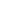 Torgerson, D. J. (2001). Contamination in trials: Is cluster randomization the answer? British 	Medical Journal, 322, 355–357.Tremblay, R. E., Nagin, D. S., Séguin, J. R., Zoccolillo, M., Zelazo, P. D., Boivin, M., ... & Japel, C. (2004). Physical aggression during early childhood: Trajectories and predictors. Pediatrics, 114(1), e43-e50.Tremblay, R. E. (2010). Developmental origins of disruptive behaviour: the ‘original sin’ hypothesis, epigenetics and their consequences for prevention. The Journal of Child Psychology and Psychiatry,  51(4), 341-367. doi: 10.1111/j.1469-7610.2010.02211.Tronick, E., & Reck, C. (2009). Infants of depressed mothers. Harvard review of psychiatry, 17(2), 147-156.Turner, K.M.T., Markie-Dadds, C., & Sanders, M.R. (1998). Facilitators Manual for Group Triple P, Brisbane, QLD, AU: Families International Publishing.Twomey, A., Kiberd, B., Matthews, T., & O'Regan, M. (2000). Feeding infants-an investment in the future. Irish medical journal, 93(8), 248-250.Uziel, L. (2010). Rethinking Social Desirability Scales From Impression Management to Interpersonally Oriented Self-Control. Perspectives on Psychological Science, 5(3), 243-262.Wagner, M., & Clayton, S. (1999). The Parents as Teachers program: Results from two demonstrations. The Future of Children, 9, 91-115.Wagner, M., & Spiker, D. (2001). Experiences and Outcomes for Children and Families:   Multisite Parents as Teachers Evaluation. Menlo Park, C.A.: SRI International. Retrieved September 9 2013 from http://policyweb.sri.com/cehs/publications/patfinal.pdf.Wagner, M., Cameto, R., & Gerlach-Downie, S. (1996). Intervention in support of adolescent parents and their children: A final report on the Teen Parents as Teachers Demonstration. Menlo Park, CA: SRI International.Webley, P., & Nyhus, E. K. (2006). Parents influence on children’s future orientation and saving. Journal of Economic Psychology, 27, 140-164.Wesley, P. W., Buysse, V., & Tyndall, S. (1997). Family and professional perspectives on early intervention: An exploration using focus groups. Topics in Early Childhood Special Education,17, 435-456.WHO (World Health Organisation), (2009). Early Child Development [Fact Sheet No 332]. Retrieved 8th August 2013 from http://www.cdc.gov/growthcharts/who_charts.htm Yolton, K., Dietrick, K., Auinger, P., Lanphear, B.P., & Hornung, R. (2005). Exposure to environmental tobacco smoke and cognitive abilities among US children and adolescents. Environmental Health Perspectives, 113, 98-103.